NA HRANICI S OSMANSKOU RÍŠOU – Pracovný list(zakrúžkujte alebo doplňte správnu odpoveď)Šľachta bojovala proti Habsburgovcom od roku ....................... do roku ....................... .Ako sa volali protiturecké opevnenia, ktorými sa chránili mestá?čakačkyvartovkyKvôli snahe centralizovať ríšu a šíriť katolícku vieru viedla uhorská šľachta protihabsburské ............................................ ............................................. .Vytvorte správne dvojice (číslo a písmeno): ........................................................................1 – sandžak			A – člen elitného tureckého vojska	2 – kraj, župa 			B – Juraj Jánošík3 – janičiar			C – pašalík 4 – zbojníctvo 			D – okres 5 – 1699 				E – vyhnanie TurkovV ktorej bitke bola porazená Osmanská ríša?...................................................................................................................................................Posledné stavovské povstanie viedol:František II. RákociFrantišek Jozef SlovenskýÚzemie Slovenska tvorilo hranicu medzi .............................................. civilizáciou           a islamom.Stavovské povstania sa ukončili podpísaním: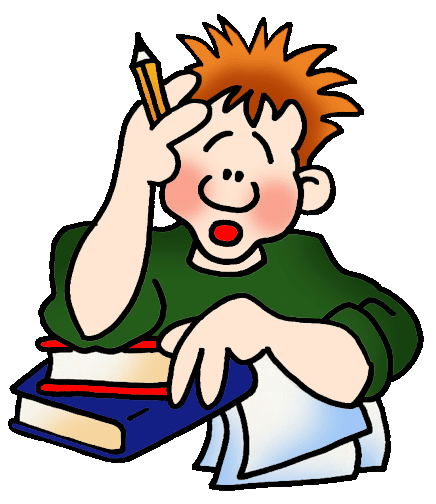 Stavovského mieruSatmárskeho mieru